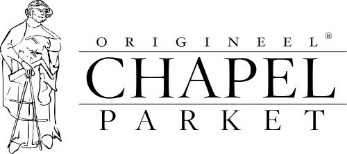 CHAPEL PARKET POLSKA  Sp. z o. o.
Wiosenne porządki to obowiązkowy punkt w wielu kalendarzach. W końcu to idealny moment, by przejrzeć wszystkie kąty, a gdy dni są coraz dłuższe i wokół więcej światła - chętniej zabieramy się za porządkowanie otoczenia. Warto w ferworze pracy pamiętać również o podłogach.Porządki nie tylko w ogródku, ale też we wnętrzachDębowe podłogi są łatwe w instalacji i jeszcze łatwiejsze w utrzymaniu. Ważne, by przestrzegać kilku podstawowych zasad na co dzień, a co jakiś czas zadbać o odpowiednią konserwację.Specyfika dębowej podłogiDeski, klepki i kasetony sygnowane marką Chapel Parket wyróżniają się kilkoma cechami: są heblowane, ich kolor jest efektem manipulacji czynnikami chemicznymi (są barwione w masie, a nie malowane), wszystkie elementy są olejowane. - Heblowanie uwydatnia naturalny rysunek drewna i podkreśla wszystkie jego najlepsze cechy, stąd podłogi Chapel Parket wyglądają tak wyjątkowo. Nie malujemy drewna bejcą: barwę drewna otrzymujemy przez zastosowanie odpowiednich substancji. Całość zabezpieczamy olejem woskowym wzbogaconym o związki krzemu. Dzięki temu podłóg Chapel Parket nie trzeba cyklinować, kolor jest trwały, a rysunek drewna nie ściera się. - podkreśla Paweł Bekas, ekspert marki Chapel Parket. Mały poradnik na co dzień...Drewniana podłoga wymaga odpowiedniego traktowania. Nie jest to jednak zabieg skomplikowany i czasochłonny, a jedynie obligujący do rozsądnego użytkowania każdego dnia. Taką właściwe pielęgnowaną podłogą możemy cieszyć się przez długie lata i z nieukrywaną satysfakcją na bieżąco podziwiać proces jej naturalnego starzenia. Dębową, olejowaną podłogę łatwo utrzymać w czystości. Oczywiście, warto pamiętać o kilku prostych zasadach - dobrze jest umieścić filce pod ruchomymi meblami (np. krzesłami), rozlane płyny wycierać wilgotną ściereczką, a podłogę czyścić na sucho. Do mycia najlepiej używać dobrze odsączonego z wody mopa oraz środków zalecanych przez producenta. W codziennym użytkowaniu pomocna jest również instrukcja dołączona do zamówienia. W niej zawarte są cenne wskazówki, dzięki którym drewno przez lata nie straci swoich walorów użytkowych i estetycznych. 
… i kilka słów na „od święta” Dębowa podłoga raz na jakiś czas wymaga jednak poważniejszej regeneracji. Warto wiedzieć, że desek, klepek oraz kasetonów marki Chapel Parket się nie cyklinuje, wystarczy je systematycznie konserwować. Producenci zalecają, aby pierwsze olejowanie miało miejsce w ciągu pół roku od zamontowania podłogi. - Bardzo ważne jest, aby pierwsza konserwacja olejem miała miejsce najwcześniej po miesiącu od zamontowania podłóg. Olej woskowy, którym zabezpieczone są podłogi w procesie ich produkcji musi się utwardzić. Przez pierwsze 30 dni zdecydowanie zalecamy, aby podłoga nie była poddawana zabiegom pielęgnacyjnym (myta czy olejowana). Jeśli wystąpi jakikolwiek zaciek (np. rozleje się woda), należy usunąć ją tak szybko jak to możliwe przy pomocy miękkiej szmatki - dodaje P. Bekas. Później podłogi powinny być olejowane co 1 lub 1,5 roku. Proces ten nie jest drogi i czasochłonny. Warto zauważyć, że konserwowanie, w przeciwieństwie do cyklinowania, można wykonywać również punktowo – np. w miejscu często użytkowanym lub narażonym na zabrudzenie. Olejowanie nie tylko odświeża podłogę, ale sprawia, że deski wyglądają jak nowe. Dzięki pielęgnacji olejem drobne zarysowania oraz plamy wynikające z codziennego użytkowania znikają bez śladu. 

* * *Chapel Parket – podłogi z własną historią 
www.chapelparket.pl
www.facebook.com/ChapelParketPolska 
Instagram: chapel_parket_polska
Przy produkcji podłóg Chapel Parket stosowany jest olej Floor Service Hardwax Oil, który ma dużą odporność na ścieranie, działanie wody, wina, piwa, coli, kawy, herbaty, soków owocowych i mleka. Substancja jest zgodna z normą DIN 68861 1A. Odporność na działanie śliny i potu jest zgodna z normą DIN 53160. Olej jest ponadto zgodny z europejską normą EN71 dotyczącą zabawek z drewna.* * *
KONTAKT:Chapel Parket Polska Sp. z o.o.www.chapelparket.pl
Kontakt dla mediów:
Iwona Cybulska 
specjalista ds. public relations
iwona.cybulska@adventure.media.pl 
Adventure Media s.c. Agencja Public Relations
www.adventure.media.pl tel. 780 115 953




